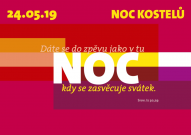 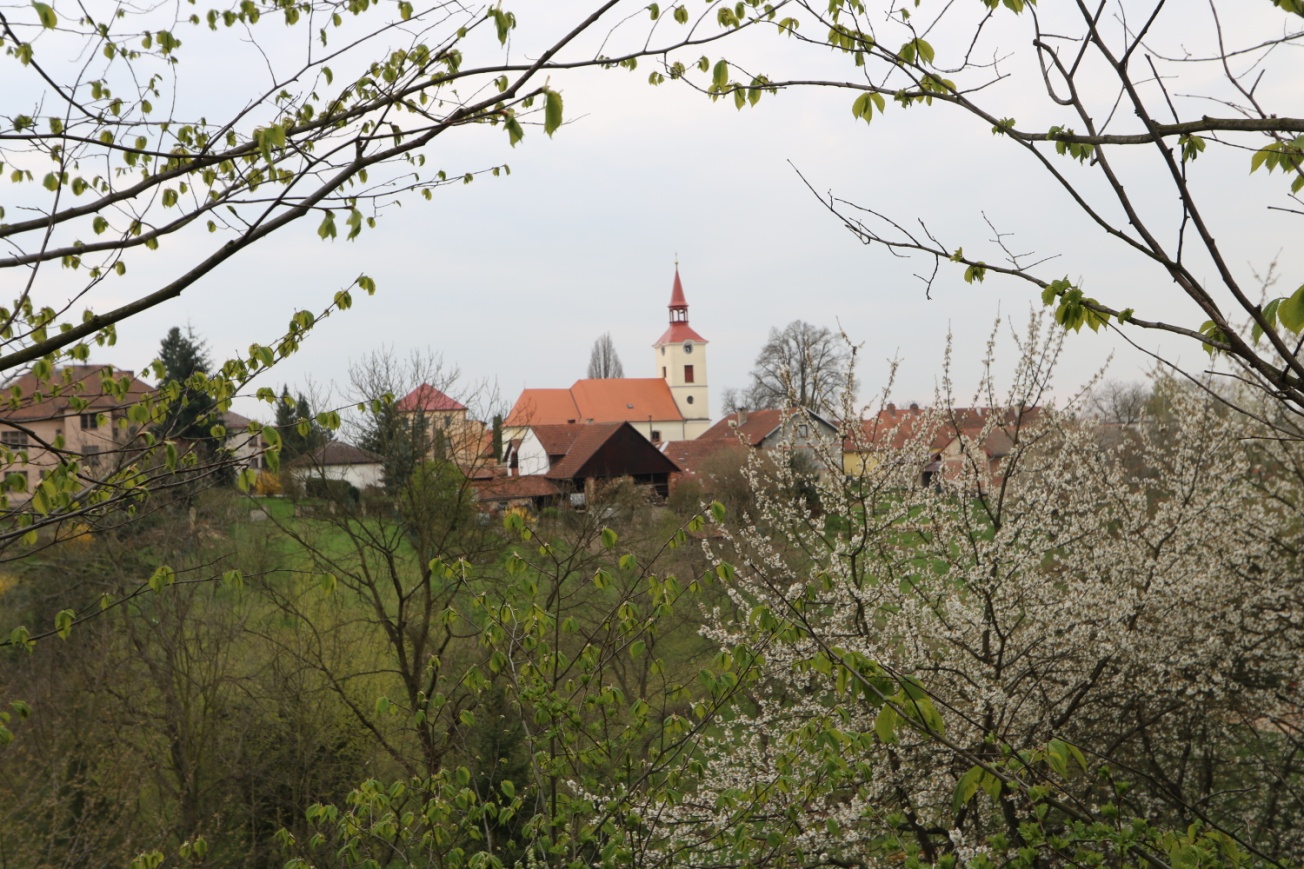                     Kostel sv. ApoliÁŘE ve chlenech                      Začátek v 19:00 hodin                      Program: Historická humoreskA                                   OSOBNí SVĚDECTVÍ                                   DUCHOVNÍ OKÉNKO                                   Vystoupení QUadrigy                                   modlitba za obec